Fall 2017 MKT 3350 Introduction to MarketingSection 002                    Class:			MWF, 8-8.50am room BA 105Instructor:		Dr. Jeffrey Harper			Assistant Professor of Practice			Office:			 W 352Office Hours:	 MW 1.20-2.50pm and by appointment E-Mail:		Jeffrey.Harper@ttu.edu Phone:		 834-2028Web Page:		http://harper.ba.ttu.eduJharpermkting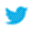 Text:   Link to purchase directly from McGraw-Hill – cheapest optionhttp://www.mheducation.com/highered/product/M1259709078.html9781259898846 – Connect access card only with ebook $1259781260197921 – Loose leaf copy of book bundled with Connect access card $164.89Connect course direct link: http://connect.mheducation.com/class/j-harper-fall-2017-mkt-3350-sec-2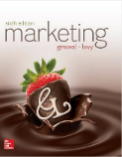 Recommended reading not required but great for personal growth & results achievement:Mark Devine’s “Unbeatable Mind” 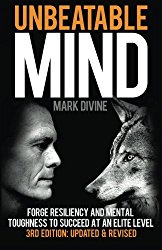 Course Objectives:The primary purpose of this course is to provide an overview of the discipline of marketing, both as a philosophy of business and as a series of business practices.The course will explore the field of marketing, as it directs the organization’s resources to satisfy customers’ wants and needs through the exchange process, at a reasonable profit to the organization. Specifically, we will examine how marketers: understand consumers’ needs and wants; develop products and services that provide superior value; and how they price, distribute, and promote products and services effectively, both domestically and internationally. The course will direct your study of the organization (either a profit-oriented firm or a non-profit organization) as a market entity existing in a competitive environment. The emphasis will be on understanding the importance of quality, value, and customer relationship management in obtaining a competitive advantage in today’s marketplace. In addition, we will consider the ethical and societal issues related to marketing.Teaching Methods:The course builds upon a variety of pedagogical techniques including lecturing, in-class discussions, and active-learning exercises.Name Tags:  Please bring a name tag that I can read from a distance and that you will display on your desk and bring to class every day that has the following information:Your NameMajorHometownExpected Learning Outcomes:Upon successful completion of this course, students should develop:The ability to identify marketing mix elements.The ability to analyze marketing strategy formulation and implementation.The ability to describe customer centric organizationsThe ability to apply marketing concepts and strategies to offer sound solutions to real world marketing problemsThe ability to demonstrate higher order thinking and critical thinkingThe ability to realize ethical dilemmas in marketing and apply decision marketing toolsThe ability to work in teamsThe ability to use concepts to persuasively communicate suggested solutions to marketing problems-     The ability to apply marketing concepts to marketing one’s selfOption 1. Means of Assessment of Learning Outcomes without final:Exam # 1 (33.3%)					100 pointsExam # 2 (33.3%)				             100 pointsExam # 3 (33.4%)					100 pointsIf class meets attendence goal there will be no final. This does not mean the final is optional but that we would not have a final. If we have a final all exams will be equally weighted.Option 2. Means of Assessment of Learning Outcomes with final:Exam # 1 (25%)					100 pointsExam # 2 (25%)				            	100 pointsExam # 3 (25%)					100 pointsExam # 4 (25% comprehensive final) *			100 points		 Exams and Quizzes: There will be three exams (with the possibility of a fourth exam being a comprehensive final exam) on the dates specified in the course outline. The exams are not comprehensive except for the final exam which if given is comprehensive.  You are required to take all exams. All exams must be taken on the assigned date. If you miss an exam (unless it is allowed under university policy) then you will be given a zero for that test which will be detrimental to your final grade. Also, if you come late for the exams and an exam has already been turned in you will not be allowed to take that exam. The examinations are “closed book” and consist of multiple-choice questions. There are no make-up exams except as allowed by university policy for observance of religious holy days in accordance with OP 34.19 or official university business in accordance with OP 34.04. Advanced notice of absences due to religious observances or official university business must be given in writing to the instructor of the class. All exams refer to material from the book chapters and the lectures. Students are responsible for both in terms of preparation for the exams. Note: It is not possible to cover everything from the assigned texts in class and not everything discussed in class can be found in the book – students are still responsible for revising both types of course material. In addition to the exams, there will be quizzes over each chapter.    THERE IS NO EXTRA CREDIT, PROJECTS, and PAPERS ETC…  All grades will be posted on blackboard.QuizzesEach day, each group will email me a WORD attachment, 20 multiple choice questions (no true false) and answers, over the next day’s material. These will need to be emailed to me no later than 11 pm each day and need to be in microsoft word ). Each day I will give a daily quiz from these questions. If you give me good quiz questions I will use them on the exam. I will post all quiz questions onto the website for exam preparation. I will use these quizzes as a participation tool (this is how I track attendance). If the level of questions does not meet my expectations then we will have a daily quiz that I create for a grade! It is the responsibility of each group to know when they are responsible for the quiz. We will go in numerical order ie group 1, then group 2, then group 3 etc.  By taking the quizzes daily and having no fewer than 2 or less absences results in 2pts added to your final grade. If you have a 76 and do not miss more than 2 times you will end up with a 78 which is a “C”. If you have a 78 and do not miss more than 2 times you will end up with an 80 which is a “B”.  I will round your grade one time. If however you have a 77 and get the two points added for attendance you have a 79 which is a “C.” I will not add another point no matter what the circumstances, amount of begging or crying etc. If you do not contribute to your groups quiz then you may not be eligible for the 2 points added to your final grade. Also regarding attendance, if your birthday happens to fall on a class day you can opt to not come to class that day without it counting against your absences unless it occurs on a test day.Students are strongly encouraged to actively share their views in class discussions. Attendance alone is not considered active participation.  Disrespectful or disturbing behavior of students during class time will have a negative impact on the class participation grade and the student(s) will be asked to leave the class room. Use of cell phones, outside reading material and tobacco products is prohibited in class. If I catch you texting or using your cell phone in class, I will ask you to leave the class room thereby marking you “absent.” Grading Format:90 – 100 points	=	A80 – 89 points	=	B70 – 79 points	=	C60 – 69 points	=	D  0 – 59 points	=	FPlease Note:PowerPoints of all lectures will be posted for downloading on the instructor’s webpage as the semester progresses. Students are responsible for all announcements made in class and on the instructor’s webpage.This syllabus has a pedagogical purpose and is not contractual in nature. The instructor may modify the syllabus including the class schedule during the course of the semester.Class Conduct:Standards of academic honesty will be observed in accordance with TTU policy, as detailed in Operating Policy 34.12. Cheating (as defined by Operating Policy 34.12) during an exam or quiz will result in the grade F for the respective exam and will be reported to the Dean for further disciplinary action. Also, “misrepresenting facts” (as defined by Operating Policy 34.12) or obtaining information via plagiarism (as defined by Operating Policy 34.12) will be reported to the Dean for further disciplinary action. ACADEMIC INTEGRITY / DISHONESTY (Operating Procedure 34. 12)As stated in the TTU Catalog:  “It is the aim of the faculty of Texas Tech University to foster a spirit of complete honesty and a high standard of integrity.  The attempt of students to present as their own any work that they have not honestly performed is regarded by the faculty and administration as a serious offense and renders the offenders liable to serious consequences, possibly suspension.” Students will be held to the student code of conduct with great emphasis placed academic integrity. As a reminder here is a copy from the TTU STUDENT CODE OF CONDUCT that addresses student misconduct. Please be advised I will hold you to these standards.
SECTION B: MISCONDUCT 1. Academic Misconduct Academic misconduct includes cheating, plagiarism, collusion, falsifying academic records, misrepresenting facts, violations of published professional ethics/standards, and any act or attempted act designed to give unfair academic advantage to oneself or another student. Additional information about academic misconduct is available in the Texas Tech University Community Policies section.  a. Cheating 1. Copying from another student’s academic work, test, quiz, or other assignment 2. Receiving assistance from and/or seeking aid from another student or individual to complete academic work, test, quiz, or other assignment without authority. 3.  The use or possession of materials or devices during academic work, test, quiz or other assignment which are not authorized by the person administering the academic work, test, quiz, or other assignment. 4.  Possessing, using, buying, stealing, transporting, selling or soliciting in whole or in part items including, but not limited to, the contents of an unadministered test, test key, homework solution, or computer program/ software. Possession, at any time, of current or previous course materials without the instructor’s permission. 5. Obtaining by any means, or coercing another person to obtain items including, but not limited to, an unadministered test, test key, homework solution or computer program/software, or information about an unadministered test, test key, homework solution or computer program. 6. Transmitting or receiving information about the contents of academic work, test, quiz, or other assignment with another individual who has completed or will complete the academic work, test, quiz, or other assignment without authority.  7. Substituting for another person, or permitting another person to substitute for oneself in order to take a course, take a test, quiz or other assignment or sign in/register attendance.  8. Taking, keeping, misplacing, damaging or altering the property of the University or of another, if the student knows or reasonably should know that an unfair academic advantage would be gained by such conduct.  9. Falsifying research data, laboratory reports, and/or other academic work offered for credit.  10. Failing to comply with instructions given by the person administering the academic work, test, quiz or other assignment.  b. Plagiarism 1. The representation of words, ideas, illustrations, structure, computer code, other expression or media of another as one’s own and/or failing to properly cite direct, paraphrased or summarized materials.  2. Self-plagiarism which involves the submission of the same academic work more than once without the prior permission of the instructor and/or failure to correctly cite previous work written by the same student.  c. Collusion  The unauthorized collaboration with another individual to complete academic work, test, quiz, or other assignment, providing unauthorized assistance to another student, allowing another student access to completed academic work, and/or conspiring with another person to commit a violation of academic dishonesty.  d. Falsifying academic records 1. Altering or assisting in the altering of any official record of the University and/or submitting false information.  2. Omitting requested information that is required for, or related to, any official record of the University.   e. Misrepresenting facts 1. Providing false grades, falsifying information on a resume, or falsifying other academic information.  2. Providing false or misleading information in an effort to injure another student academically or financially.  3. Providing false or misleading information or official documentation in an effort to receive a postponement or an extension on academic work, test, quiz, other assignment, credit for attendance, and/or obtain an academic or financial benefit for oneself or another individual.   NOTE: Examples include, but are not limited to, fabricated, altered, misleading, or falsified documentation for medical excuses family and personal emergencies, and signing into class and failing to remain the entire time.  f. Violation of Professional Standards Any act or attempted act that violates specific Professional Standards or a published Code of Ethics.   NOTE: Students are held accountable under this policy based on their college or school of enrollment, declared major, degree program, and/or pre-professional program.  g. Unfair Academic Advantage Any other action or attempted action that may result in creating an unfair academic advantage for oneself or may result in creating an unfair academic advantage or disadvantage for another student that is not enumerated in items a-f.DISABILITY ACCOMMODATION (Operating Procedure 34.22)Any student who, because of a disability, may require special arrangements in order to meet the course requirements should contact the instructor as soon as possible to make any necessary arrangements. Students should present appropriate verification from Student Disability Services during the instructor’s office hours. Please note: instructors are not allowed to provide classroom accommodations to a student until appropriate verification from Student Disability Services has been provided. For additional information, please contact Student Disability Services in West Hall or call 806-742-2405.RELIGIOUS HOLY DAY OBSERVANCE (Operating Procedure 34.19)A student who intends to observe a religious holy day should make that intention known in writing to the instructor prior to the absence. A student who is absent from classes for the observance of a religious holy day shall be allowed to take an examination or complete an assignment scheduled for that day within a reasonable time after the absence. GRADE AND COURSE COMMUNICATION: BlackboardTTU Resources for Discrimination, Harassment, and Sexual ViolenceTexas Tech University is committed to providing and strengthening an educational, working, and living environment where students, faculty, staff, and visitors are free from gender and/or sex discrimination of any kind. Sexual assault, discrimination, harassment, and other Title IX violations are not tolerated by the University. Report any incidents to the Office for Student Rights & Resolution, (806)-742-SAFE (7233) or file a report online at titleix.ttu.edu/students. Faculty and staff members at TTU are committed to connecting you to resources on campus. Some of these available resources are: TTU Student Counseling Center, 806-742-3674, https://www.depts.ttu.edu/scc/ (Provides confidential support on campus.) TTU Student Counseling Center 24-hour Helpline, 806-742-5555, (Assists students who are experiencing a mental health or interpersonal violence crisis.  If you call the helpline, you will speak with a mental health counselor.) Voice of Hope Lubbock Rape Crisis Center, 806-763-7273, voiceofhopelubbock.org (24-hour hotline that provides support for survivors of sexual violence.) The Risk, Intervention, Safety and Education (RISE) Office, 806-742-2110, rise.ttu.edu (Provides a range of resources and support options focused on prevention education and student wellness.) Texas Tech Police Department, 806-742-3931, http://www.depts.ttu.edu/ttpd/ (To report criminal activity that occurs on or near Texas Tech campus).My Course Rules:Do not be distracted during class or distract others: examples of distracting behavior would be texting, reading email, sleeping, surfing the web, listening to music etc. If you are caught doing this you will be marked absent and asked to leave the class room. Habitually being asked to leave will result in your advisor and/or Dean being informed and for further disciplinary action which may result in your being dropped from the class.Be on time to class:  By being on time you will not cause a disruption to your other classmates.Bring your name tag every dayDo not read or talk to your neighbor once class has started.  I will treat you with respect and expect the same in return. If you have a question about the material raise your hand and ask. If you have a question please feel free to ask me by raising your hand and I will answer your question. If I still don’t answer it I will attempt every way possible to explain the question. I firmly believe that answering questions is my job and that there are no bad questions.Don’t cheat, plagiarize: If you are caught cheating or plagiarizing you will be given an “F” for the course and you will be reported to the dean for further disciplinary action. See the page above for examples of what is considered cheating.If you need to email me: I will only respond to professionally written correspondences. If you address me in your email as: “hey, ” “harper,” or “bro” for example, I will not read nor respond to your email. Additionally, I cannot respond to your email without knowing which class of mine you are in. Therefore it is in imperative to not only emailing me in a professional manner but to also include which class you are referring to. Professionally written correspondences also does not include short hand text phrases or emoji’s. As I’m a middle aged adult man, I do not know what these are and will not waste my time trying to figure them out.If you email the night before the exam asking me if this is going to be on the exam or what chapters does the exam cover, do not expect an answer if I answer your question it will invariably be a “flippant” response. Do not lie to me. Be accountable for your actions, by being accountable for your actions I will be fair, by lying to me I will be forced to administer harsh discipline!If you are caught texting, talking, doing homework for other classes, you will be asked to leave and will be counted absent.  DO NOT USE YOUR CELLPHONE IN CLASS, to Text, Facebook, and Instagram etc. IF I CATCH YOU DOING ANY OF THE ABOVE EVEN ONE TIME, YOU WILL BE DISMISSED FROM CLASS AND GIVEN A ZERO FOR THAT DAY’S QUIZ, NO EXCETPIONS!!!!Some quotes or mantras that I have found helpful in helping master myself, circumstances and life are below. They have helped me and they can help you as well:“Life at times can suck so EMBRACE THE SUCK!”- David Rutherford“Every day in every way I am getting better and better.”- Emile Coue“Life does not always end up as we plan, but but what we do when adversity is put in our path will always be ours to control.”- Jason Redman*Comprehensive Final is if class does not meet 80% rule.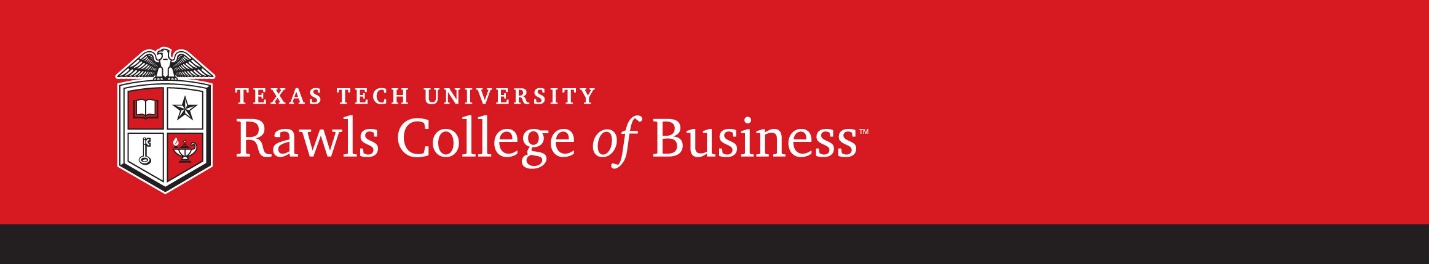 DateTopicAssignmentAug 28Class OverviewGet book Read Chapter 1Aug 30What makes a good classSep 1Goals and how you achieve themSep 6Ch. 1 Overview of MarketingRead Chapter 1Sep 8Ch. 1 Overview of MarketingRead Chapter 2Sep 11Ch 2 Developing Marketing Strategies and A Marketing PlanRead Chapter 2Sep 13Ch 2  Developing Marketing Strategies and A Marketing PlanRead Chapter 4Sep 15 Ch 4 Conscious Marketing, corporate social responsibility, and ethicsRead Chapter 4Sep 18Ch 4 Conscious Marketing, corporate social responsibility, and ethicsRead Chapter 5Sep 20Ch 5 Analyzing The Marketing EnvironmentSept 22Ch 5 Analyzing The Marketing EnvironmentRead Chapter 5Sep 25Test 1 Ch. 1,2,4 & 5Study for examSep 27Ch 6 Consumer BehaviorSep 29Ch 6 Consumer behaviorOct 2Ch 8 Global MarketingRead Chapter 8Oct 4Ch 8 Global MarketingOct 6Special Lecture Global MarketingOct 9 Guest Speaker Megan Bailey, Director of Business Development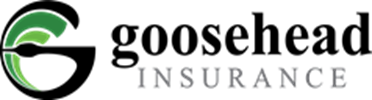 Oct 11Special Lecture Global MarketingOct 13Ch 9 Segmentation, Targeting & PositioningRead Chapter 9Oct 16Ch 9 Segmentation, Targeting & PositioningRead Chapter 9Oct 18Ch 10 Market ResearchRead Chapter 10Oct 20Ch 10 Market ResearchRead Chapter 10Oct 23Test 2 Ch 6, 8, 9 &10Read Chapter 11Oct 25Ch 11 Product, Branding, and Packaging DecisionsOct 27Ch 11 Product, Branding, and Packaging DecisionsRead Chapter 11Oct 30Ch 12 Developing New ProductsRead Chapter 12Nov 1Ch 12 Developing New ProductsRead Chapter 12Nov 3Ch 15 Strategic Pricing MethodsRead Chapter 12Nov 6Ch 15 Strategic Pricing MethodsRead Chapter 13Nov 8Ch 17 Retailing and Omnichannel marketingRead Chapter 13Nov 10Guest Speaker- Delegation from HSNRead Chapter 15Nov 13Ch 17 Retailing and Omnichannel marketingNov 15Special Supply Chain lecture- Dr. RutnerNov 17Test 3 Ch 11, 12, 15 & 17Study for examNov 21-25ThanksgivingNov 27Ch 18 Integrated Marketing CommunicationsRead Chapter 17Nov 29Ch 18 Integrated Marketing CommunicationsRead Chapter 17Dec 1Guest SpeakerDec 4Special LectureDec 6Special LectureDec  87.30-10 amComprehensive Final Exam 